7. razred4.5.2020. Informatika – izbornaNastavna cjelina MS Excel 2007Nastavna jedinica: Ponavljanje – testDragi učenici, do sada smo radili vježbe u excelu, a danas ćemo ponoviti naučeno gradivo: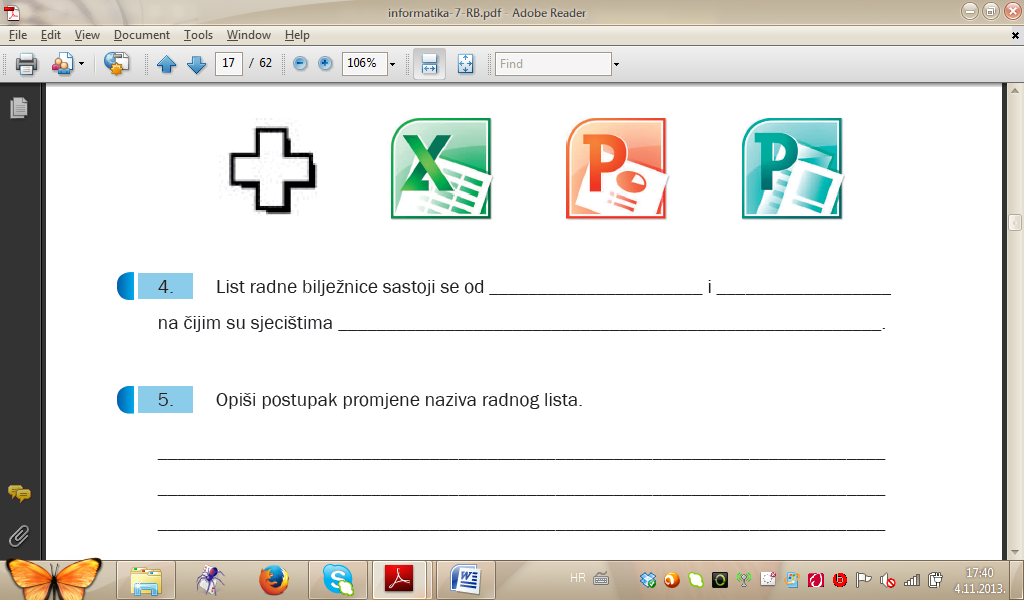 Zaokružite listove  radne bilježnice.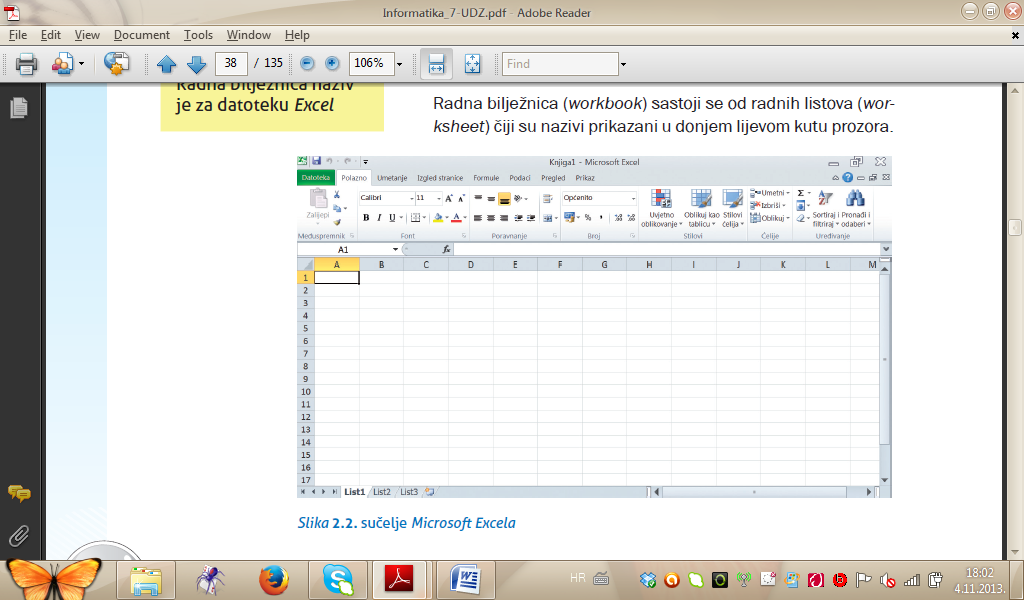 Ukoliko nemate uvjeta, upišite u bilježnicu (kompletno pitanje)i odgovore i pošaljite na mail osscerin@gmail.com ili na viber/whatsapp 063/455-730. Opišite što je Excel. _______________________________________.Za pokretanje Microsoft Excela potrebno je:         ____________– _____________ – _____________ – ______________________Za pokretanje Microsoft Excela potrebno je:         ____________– _____________ – _____________ – ______________________ Koja je uloga Excela? ___________________________________________________________.Zaokružite izgled Excelove ikone.___________________________________________________________.Zaokružite izgled Excelove ikone.Što pokazuju ovi oblici miša?Što pokazuju ovi oblici miša?Što pokazuju ovi oblici miša?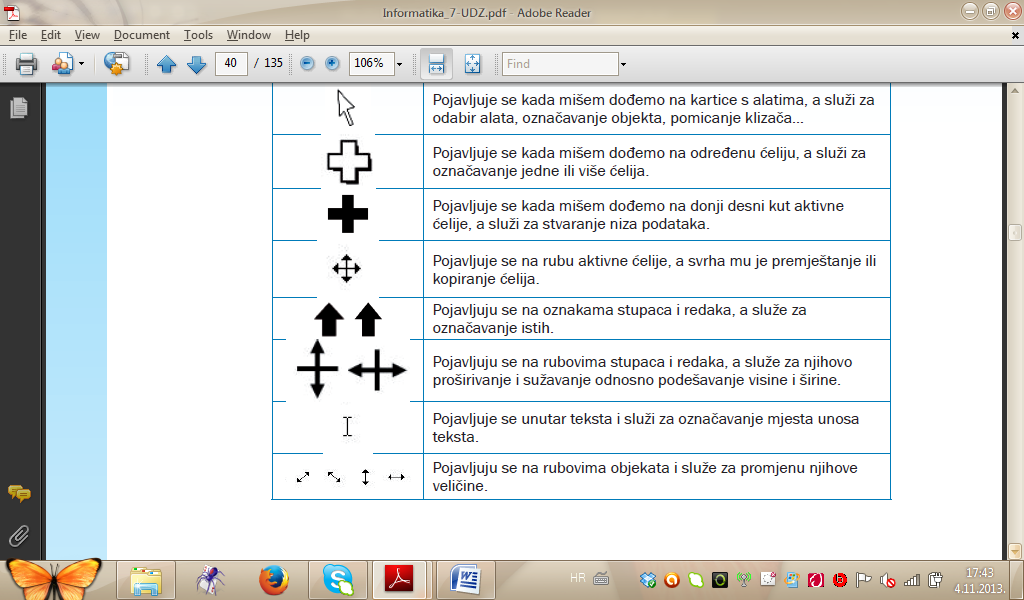 Dopuni rečenicu. List radne bilježnice sastoji se od ______________________ i _________________         na čijim su sjecištima ______________________.Dopuni rečenicu. List radne bilježnice sastoji se od ______________________ i _________________         na čijim su sjecištima ______________________.Dopuni rečenicu. Adresa ćelije sastoji se od ____________________ koji predstavlja stupac u kojem se nalazi i broj koji predstavlja ___________________ u kojem se nalazi ćelija.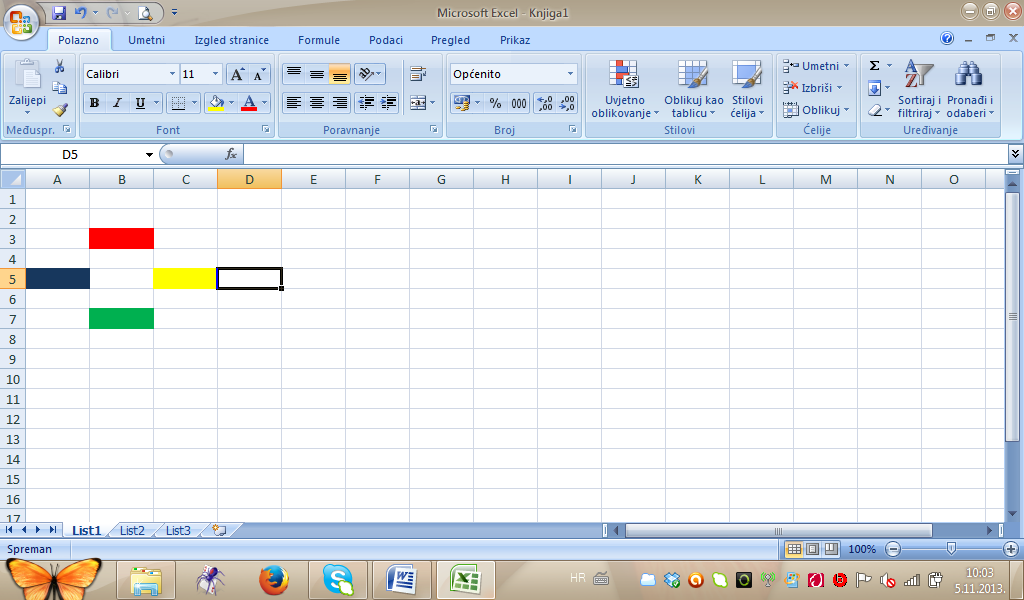 Napišite adrese  ćelija:crvena______________plava_______________žuta_______________zelena______________Napišite raspone ćelija označenih na slici.____________________________.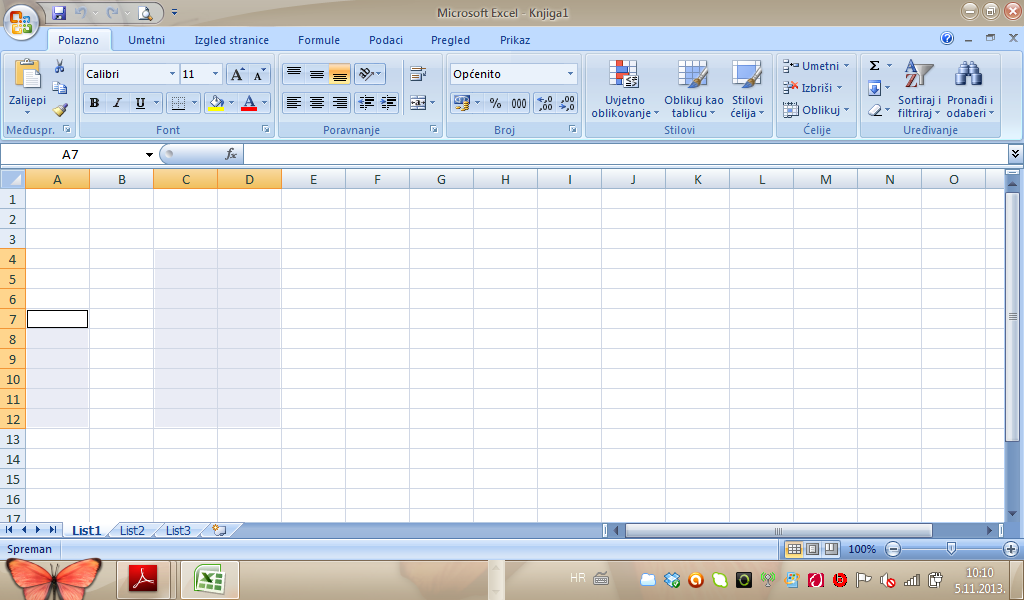 Kako možemo potvrditi unos podataka u ćeliju? (Označite točne odgovore.)Napišite adrese  ćelija:crvena______________plava_______________žuta_______________zelena______________Napišite raspone ćelija označenih na slici.____________________________.Kako možemo potvrditi unos podataka u ćeliju? (Označite točne odgovore.)Napišite adrese  ćelija:crvena______________plava_______________žuta_______________zelena______________Napišite raspone ćelija označenih na slici.____________________________.Kako možemo potvrditi unos podataka u ćeliju? (Označite točne odgovore.)Tipkom enterTipkom deleteTipkom tabTipkom ctrlDopuni rečenicu. Podaci koji se unose mogu se podijeliti na: ______________,_________________i________________.Dopuni rečenicu.            Tekst u ćeliji poravnava se na ________________, a broj u ćeliji na __________stranu.            Tekst u ćeliji poravnava se na ________________, a broj u ćeliji na __________stranu.Objasnite razliku između premještanja i kopiranja ćelija.___________________________________________________Formula u Excelu uvijek započinje znakom: (zaokruži točan odgovor)$*+=Povežite odgovarajuće pojmove.Povežite odgovarajuće pojmove.Povežite odgovarajuće pojmove.C4, H6, B27Relativna adresaRelativna adresa$c$4, $H$6Miješana adresaMiješana adresaC$4, H$6Apsolutna adresaApsolutna adresaPovežite odgovarajuće pojmove.Spojite parove upisivanjem njihovih oznaka u tablicuSpojite parove upisivanjem njihovih oznaka u tablicuSpojite parove upisivanjem njihovih oznaka u tablicuLinearni niz1.9.2008 2.9.2008 3.9.20081.9.2008 2.9.2008 3.9.2008Rastući niz Nika Laura Rita DinoNika Laura Rita DinoDatumski niz1 2 3 4 ili 2 4 6 81 2 3 4 ili 2 4 6 8SamoispunaPonedjeljak Utorak SrijedaPonedjeljak Utorak SrijedaUnaprijed određeni niz3 9 273 9 27Definirani nizRazred 1 Razred 2 Razred 3Razred 1 Razred 2 Razred 3Zaokružite  relativne adrese.Zaokružite  relativne adrese.Zaokružite  relativne adrese.Zaokružite  relativne adrese.Z25$B$7$F$25  A8Opišite apsolutnu adresu._____________________________________